INFORMACJA
o wyborze najkorzystniejszej ofertyDziałając na podstawie art. 253 ust. 1 oraz ust. 2 ustawy z dnia 11 września 2019 roku Prawo zamówień publicznych (Dz.U.2021.1129 t.j.) w związku z art. 239 i następnymi oraz art. 266 tej ustawy Zamawiający – Gmina Wiskitki – informuje o wyborze najkorzystniejszej oferty w postępowaniu.Zestawienie złożonych ofert wraz z punktacją przy ocenie:Jako najkorzystniejszą w postępowaniu wybrano ofertę Wykonawcy nr 1.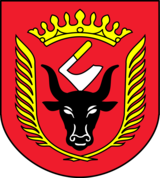 GMINA WISKITKIWiskitki, dnia 6 grudnia 2021 r.IZRK.271.28.2021L.p.WykonawcaPunktacja dla kryteriówPunktacja łącznaMiejsce w rankingu ofertUwagi1.F.H. AGRO –TRANS Ryszard Skoneczny
Nowe Studzianki 33B
97-216 StudziankiKryterium „Cena”: 60% Kryterium „Okres gwarancji”: 40%100,00 pkt1-2.Przedsiębiorstwo Wielobranżowe RYDMAR Ryszard Chłystek
Juliopol 96
96-512 MłodzieszynKryterium „Cena”:52,50% Kryterium „Okres gwarancji”: 40%92,50 pkt2-3.MABAU spółka z ograniczoną odpowiedzialności ą sp.k. Alternatywy 9
05-532 SzymanówKryterium „Cena”: 50,57% Kryterium „Okres gwarancji”: 40%90.57 pkt3-